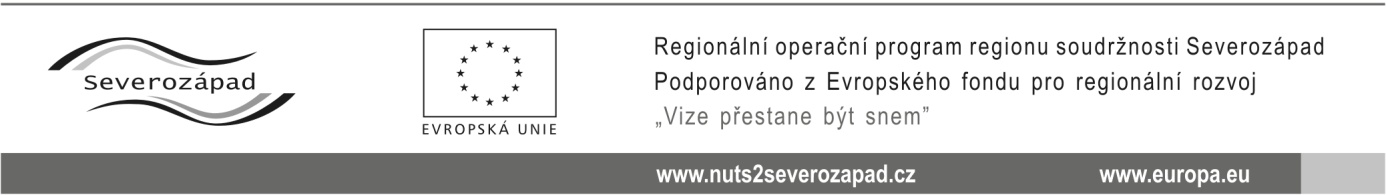 Dodatek č. 5 ke Smlouvě o užívání věci, uzavřené dne 10.7. 2015 
v souladu s § 1746 odst. 2 zákona č. 89/2012 Sb. Občanského zákoníka (dále „občanský zákoník“).
1) Vrchlického divadlo, příspěvková organizaceOsvoboditelů 411440 01 LounyIČO: 13360124DIČ: CZ75037637zastoupené Jakubem Bieleckým, ředitelem(dále též jako „vypůjčitel“)aVeřejné stravování CZ, a. s.Světická 1114/6100 00 Praha 10IČ: 28507215DIČ: CZ28507215zastoupené Zdeňkem Krupkou, ředitelem(dále též jako „uživatel“)dále též jako „smluvní strana“ nebo „smluvní strany“

uzavírají níže uvedeného dne, měsíce a roku tento dodatek č. 5. k výše uvedené smlouvě o užívání věci (dále jen „dodatek“):I.Na základě odstavce III. Bodu 1. smlouvy o užívání věci se prodlužuje doba trvání smlouvy na další období, tj. Od 1.7. 2020 do 30.6. 2021.II.Ostatní body zůstávají beze změny.1. Tento dodatek č. 5 nabývá platnosti dnem 1. 5. 2020 a účinnosti dnem zveřejnění v registru smluv,, ne však dříve, než dnem vydání „Souhlasu s pronájmem majetku pořízeného z dotace“ poskytovatelem  dotace Regionální radou regionu soudržnosti Severozápad.2. Vzhledem k veřejnoprávnímu charakteru vypůjčitele souhlasí uživatel se zveřejněním obsahu smluvního ujednání tohoto dodatku vč. Smlouvy dle zákona č. 106/1999 Sb., o svobodném přístupu k informacím, ve znění pozdějších předpisů a zákona č. 110/ 2019 Sb., o zpracování osobních údajů ve znění pozdějších předpisů. Smluvní strany souhlasně prohlašují, že žádný údaj v této smlouvě není označován za obchodní tajemství.3. Smluvní strany souhlasí se zpracováním osobních údajů ve smyslu zákona č. 110/ 2019 Sb. o ochraně osobních údajů a o změně některých zákonů, ve znění předpisů pro účely plnění předmětu smlouvy.4. Smluvní strany berou na vědomí a souhlasí s uveřejněním dodatku vč. Smlouvy v registru smluv dle zákona č. 340/2015 Sb., o zvláštních podmínkách účinnosti některých smluv, uveřejňování těchto smluv a o registru smluv (zákon o registru smluv) s tím, že budou dodrženy podmínky stanovené § 3 odst. 1 tohoto zákona.5. Smluvní strany se dohodly, že v případě, že smlouva obsahuje informace týkající se obchodního tajemství dle § 504 občanského zákoníku, tyto informace budou označeny tak, aby nebyly součástí obrazu textového obsahu smlouvy.6. Smluvní strany se dohodly, že uveřejnění smlouvy dle zákona č. 340/2015 Sb. Zajistí zasláním správci registru smluv vypůjčitel.Příloha: Žádost o prodloužení smlouvy o užívání věci ze dne 23. 3. 2020.V Lounech dne	29.4.2020							V Lounech dne 29.4.2020…………………………………..								    ……………………………………..Vrchlického divadlo Louny							Veřejné stravování CZ, a. s. Jakub Bielecki – ředitel									     Zdeněk Krupka
vypůjčitel											  uživatel